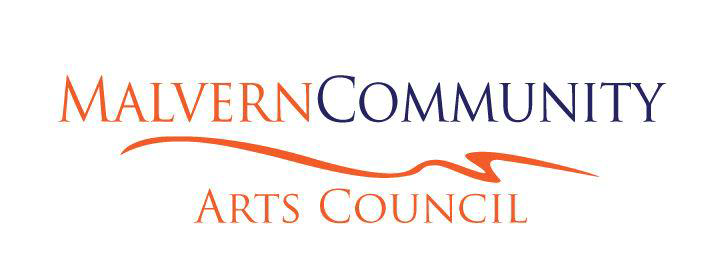 Minutes of the Annual General  
Meeting of the Malvern  Community Arts Council  
Held on Monday, 9 April 2019    in the Selwyn Gallery, Darfield at 7.00pm    1.  PRESENT    Philip Baldwin (Chair), Alan Blackburn, Lana Coles (Secretary), Alan Harris, Melissa Jebson, Meg Morten, John Morten, Lorraine Natusch, Alastair Nicol (Treasurer), Judith Pascoe, Kirsty Peel, Paul Rosanowski, Sherlee Sadler, Sylvia Townshend, Carole van  Leeuwen, Ruth  Warren     2. APOLOGIES    Elizabeth Blackburn, Helen Collie, Bronwyn Hamilton, Nicola Hardy, Trevor and Liz Henderson, Dee Innes, Lorraine Jacobs, Maaike Kikstra, Janet Lilly, Rio Reilly, Janet Taege , Ruth Warren Moved:     	  That apologies be received.    
                                                                                                                            Philip Baldwin 
 Carried                                                                                                                              Carried  3. MINUTES    Moved:              That the minutes of the previous meeting held on 9 April 2018 be    
          confirmed as a true and accurate record.                                                                                                                    Philip Baldwin	
 Carried    4. MATTERS ARISING FROM THE MINUTES    
None    Chairperson's Report 2018 (attached)    	Presented by Philip Baldwin.                Moved:      	          That the Chairperson's report be adopted.    
                                                                                                                             Philip Baldwin               	 	                  Carried    Judith Pascoe congratulated Philip Baldwin and everyone else who contributed to MCAC. 
    5. FINANCIAL REPORT (attached)        The Treasurer (Alastair Nicol) presented the annual report from January 1st to December 31st 2018.    
             Moved:       	  That the financial report for the year ended 31st December, 2018 be adopted and approved.    
  	                                                                                    Alastair Nicol / Bronwyn Hamilton     	                                                                                                                          Carried       6. Election of Officers             Judith Pascoe took the Chair for the Elections.          The following members were elected as office bearers.    
                                                                    Proposed                   Seconded    Chairperson Philip Baldwin                              Meg Morten               Kirsty Peel           Secretary     Lana Coles  	  Meg Morten                Kirsty Peel   Treasurer     Alastair Nicol                               Philip Baldwin             Melissa Jebson    
 Moved:             That the present committee is all elected.                (Nicola Hardy, Kirsty Peel, Meg Morten, Paul Rosanowksi)                                                                                                                                                                    Philip Baldwin
                                                                                                                                Carried         Moved :               That Ian Warren be retained as the Financial Examiner for MCAC for 2019.         
                                                                                                                             Philip Baldwin   
                                                                                                                                        Carried    Judith Pascoe remains the Malvern Area Community Board representative on the Executive Committee.    7. General Business        Updating the Rules of the Malvern Community Arts Council Inc.       The changes included a simplification of language and updated to include the new Health and   
     Safety Law.        Moved:                 That the adoption of the Rules as reviewed by the Exec. Committee and presented to the  
              AGM be accepted.   
                                                                                                      Meg Morten, Lorraine Natusch  
                                                                                                                                      Carried  The meeting adjourned at 8.45 pm.          Signed:    	  	Date:          	  (Chairperson)   